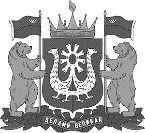 ДЕПАРТАМЕНТ ЭКОНОМИЧЕСКОГО РАЗВИТИЯХАНТЫ-МАНСИЙСКОГО АВТОНОМНОГО ОКРУГА – ЮГРЫ(ДЕПЭКОНОМИКИ ЮГРЫ)ПРИКАЗО внесении изменений в приказ от 09 февраля 2016 года № 61-нп «Об аттестации экспертов, привлекаемых Департаментом экономического развития Ханты-Мансийского автономного
 округа - Югры к проведению мероприятий по контролю в сфере лицензирования розничной продажи алкогольной продукции, заготовки, хранения, переработки и реализации лома черных металлов, цветных металлов»г. Ханты-Мансийск «_____» ________2023 г.							_____-нпВ соответствии с Федеральным законом от 31 июля 2020 года 
№ 248-ФЗ «О государственном контроле (надзоре) и муниципальном контроле в Российской Федерации», постановлением Правительства Российской Федерации от 29 декабря 2020 года № 2328 «О порядке аттестации экспертов, привлекаемых к осуществлению экспертизы в целях государственного контроля (надзора), муниципального контроля», Законом Ханты-Мансийского автономного округа – Югры от 25 февраля 2003 года № 14-оз «О нормативных правовых актах Ханты-Мансийского автономного округа – Югры», постановлением Правительства Ханты-Мансийского автономного округа – Югры от 17 сентября 2021 года 
№ 373-п «О Положении о региональном государственном контроле (надзоре) в области розничной продажи алкогольной и спиртосодержащей продукции», учитывая решение Общественного совета при Департаменте экономического развития Ханты-Мансийского автономного 
округа – Югры (протокол заседания от 21 ноября 2023 года № 40), п р и к а з ы в а ю:1.	Внести в приказ Департамента экономического развития Ханты-Мансийского автономного округа – Югры от 09 февраля 2016 года № 61-нп «Об аттестации экспертов, привлекаемых Департаментом экономического развития Ханты-Мансийского автономного
 округа – Югры к проведению мероприятий по контролю в сфере лицензирования розничной продажи алкогольной продукции, заготовки, хранения, переработки и реализации лома черных металлов, цветных металлов» следующие изменения:1.1.	Наименование приказа изложить в следующей редакции:«Об аттестации экспертов, привлекаемых Департаментом экономического развития Ханты-Мансийского автономного 
округа –  Югры к осуществлению экспертизы в целях регионального государственного контроля (надзора) в области розничной продажи алкогольной и спиртосодержащей продукции».1.2.	В преамбуле слова «Федеральным законом от 26 декабря 2008 года № 294-ФЗ «О защите прав юридических лиц и индивидуальных предпринимателей при осуществлении государственного контроля (надзора) и муниципального контроля», постановлением Правительства Российской Федерации от 10 июля 2014 года № 636 «Об аттестации экспертов, привлекаемых органами, уполномоченными на осуществление государственного контроля (надзора), органами муниципального контроля, к проведению мероприятий по контролю» заменить словами «частью 1 статьи 33 Федерального закона от 31 июля 2020 года № 248-ФЗ «О государственном контроле (надзоре) и муниципальном контроле в Российской Федерации», постановлением Правительства Российской Федерации от 29 декабря 2020 года № 2328 «О порядке аттестации экспертов, привлекаемых к осуществлению экспертизы в целях государственного контроля (надзора), муниципального контроля».1.3.	Подпункты 1.1 - 1.6 Пункта 1 изложить в следующей редакции:«1.1. Перечень областей экспертиз и соответствующих им видов экспертиз, для проведения которых Департаменту экономического развития Ханты-Мансийского автономного округа – Югры требуется привлечение экспертов, согласно приложению 1 к настоящему приказу.1.2. Порядок проведения квалификационного экзамена граждан, претендующих на получение аттестации эксперта, привлекаемого Департаментом экономического развития Ханты-Мансийского автономного округа – Югры к осуществлению экспертизы в целях регионального государственного контроля (надзора) в области розничной продажи алкогольной и спиртосодержащей продукции, согласно приложению 2 к настоящему приказу.1.3. Критерии аттестации экспертов, привлекаемых Департаментом экономического развития Ханты-Мансийского автономного округа – Югры к осуществлению экспертизы в целях регионального государственного контроля (надзора) в области розничной продажи алкогольной и спиртосодержащей продукции, согласно приложению 3 к настоящему приказу.1.4. Форму об аттестации в качестве эксперта, привлекаемого Департаментом экономического развития Ханты-Мансийского автономного округа – Югры к осуществлению экспертизы в целях регионального государственного контроля (надзора) в области розничной продажи алкогольной и спиртосодержащей продукции, согласно приложению 4 к настоящему приказу.1.5. Правила формирования и ведения реестра экспертов, привлекаемых Департаментом экономического развития Ханты-Мансийского автономного округа – Югры к осуществлению экспертизы в целях регионального государственного контроля (надзора) в области розничной продажи алкогольной и спиртосодержащей продукции, согласно приложению 5 к настоящему приказу.1.6. Положение об аттестационной комиссии Департамента экономического развития Ханты-Мансийского автономного округа – Югры по проведению квалификационного экзамена для граждан, претендующих на получение аттестации эксперта, привлекаемого к осуществлению экспертизы в целях регионального государственного контроля (надзора) в области розничной продажи алкогольной и спиртосодержащей продукции, согласно приложению 6 к настоящему приказу.»1.4.	Приложения 1-6 изложить в следующей редакции:Приложение 1к приказу Департамента экономического развитияХанты-Мансийского автономного округа – Югрыот ___________ № _____Перечень областей экспертиз и соответствующих им видов экспертиз, для проведения которых Департаменту экономического развития Ханты-Мансийского автономного округа – Югры требуется привлечение экспертовОбласть экспертизы: соблюдение требований действующего законодательства при осуществлении деятельности по розничной продаже алкогольной и спиртосодержащей продукции.Вид экспертизы: экспертиза на соответствие нестационарных, стационарных торговых объектов и складских помещений требованиям, предъявляемых к организациям при осуществлении деятельности по розничной продаже алкогольной продукции и розничной продаже алкогольной продукции при оказании услуг общественного питания.Приложение 2к приказу Департамента экономического развитияХанты-Мансийского автономного округа – Югрыот ___________ № _____Порядок проведения квалификационного экзамена граждан, претендующих на получение аттестации эксперта, привлекаемого Департаментом экономического развития Ханты-Мансийского автономного округа – Югры к осуществлению экспертизы в целях регионального государственного контроля (надзора) в области розничной продажи алкогольной и спиртосодержащей продукцииI. Общие положения1. Настоящий Порядок устанавливает правила проведения квалификационного экзамена граждан, претендующих на получение аттестации эксперта, привлекаемого Департаментом экономического развития Ханты-Мансийского автономного округа – Югры к осуществлению экспертизы в целях регионального государственного контроля (надзора) в области розничной продажи алкогольной и спиртосодержащей продукции (далее также – заявитель), а также определяет состав административных процедур и сроки взаимодействия заявителя и Департамента экономического развития Ханты-Мансийского автономного округа – Югры (далее также – Депэкономики Югры) по вопросам аттестации.2. Квалификационный экзамен граждан, претендующих на получение аттестации эксперта, привлекаемого Депэкономики Югры к осуществлению экспертизы в целях регионального государственного контроля (надзора) в области розничной продажи алкогольной и спиртосодержащей продукции проводится с целью установления соответствия гражданина критериям аттестации.Квалификационный экзамен проводится аттестационной комиссией по проведению аттестации экспертов, привлекаемых Депэкономики Югры к осуществлению экспертизы в целях регионального государственного контроля (надзора) в области розничной продажи алкогольной и спиртосодержащей продукции (далее – Аттестационная комиссия).3. Заявителю предоставляется возможность участия в квалификационном экзамене в дистанционной форме.II. Порядок проведения квалификационного экзамена4. Гражданин, претендующий на получение аттестации эксперта, обращается в Депэкономики Югры с заявлением об аттестации в качестве эксперта по форме, установленной приложением 4 к настоящему приказу (далее – заявление).К заявлению прилагаются следующие документы:копия документа, удостоверяющего личность заявителя;копия диплома о высшем образовании по заявленной области экспертизы (в том числе документов о дополнительном образовании);копия трудовой книжки, сведения о трудовой деятельности или иной документ, подтверждающий опыт работы;копии документов, подтверждающих наличие знаний в соответствующей сфере науки, техники, хозяйственной деятельности, знаний нормативно-правового регулирования, наличие профессиональных навыков (в том числе должностные инструкции, свидетельства, удостоверения, сертификаты, аттестаты (при наличии таких документов)).Заявление и прилагаемые к нему документы могут быть представлены заявителем непосредственно, направлены заказным почтовым отправлением с уведомлением о вручении либо в виде электронного документа, подписанного простой электронной подписью, посредством информационно-телекоммуникационной сети «Интернет». Регистрация поступившего заявления и прилагаемых к нему документов осуществляется Депэкономики Югры в течение одного рабочего дня со дня их поступления. 5. Проверка соответствия заявителя критериям аттестации осуществляется в срок, не превышающий 15 рабочих дней с момента регистрации поступивших документов, путем:рассмотрения представленных документов и (или) сведений;рассмотрения представленных документов и (или) сведений и проведения квалификационного экзамена. 6. Возврат документов заявителю без рассмотрения осуществляется в срок не более 1 рабочих дней в случае несоблюдения заявителем требований к заявлению и (или) не предоставления документов об образовании и стаже работы, либо отзыве заявления об аттестации заявителем.7. В течение 5 рабочих дней с момента завершения проверки соответствия заявителя критериям аттестации Депэкономики Югры принимает одно из следующих решений в форме приказа:об отказе в аттестации заявителя - в случае несоответствия заявителя критериям аттестации в части требований к образованию, стажу работы;о допуске заявителя к квалификационному экзамену.8. Депэкономики Югры уведомляет заявителя о принятом решении, указанном пункте 7 в настоящего Порядка, а также в случае допуска заявителя к квалификационному экзамену, о месте, дате и времени проведения квалификационного экзамена в течение 5 рабочих дней со дня принятия такого решения посредством заказного почтового отправления с уведомлением о вручении либо в виде электронного документа, подписанного простой электронной подписью, посредством информационно-телекоммуникационной сети «Интернет».9. Аттестация проводится по перечню видов экспертиз в срок, не превышающий 60 рабочих дней, в отношении граждан, не являющихся индивидуальными предпринимателями, для подтверждения наличия у них специальных знаний, опыта в соответствующей сфере.Заявитель в течение 10 рабочих дней после получения уведомления указанного в пункте 8 настоящего Порядка вправе направить в Депэкономики Югры заявление об изменении даты и времени проведения квалификационного экзамена, но не более одного раза в рамках процедуры аттестации.10. Квалификационный экзамен проводится в присутствии заявителей, в том числе в дистанционной форме (за исключением этапа голосования), а также членов Аттестационной комиссии и лиц, обеспечивающих организационно-техническое сопровождение квалификационного экзамена и работу Аттестационной комиссии.Дата проведения квалификационного экзамена устанавливается не позднее 60 рабочих дней со дня поступления заявления об аттестации в качестве эксперта.11. Заявитель допускается к квалификационному экзамену при предъявлении документа, удостоверяющего его личность.12. Квалификационный экзамен проводится с применением двух форм экзаменационных процедур: тестирование (письменная форма) и индивидуального собеседования (устная форма).Тестирование заявителя проводится с целью установления знаний законодательства Российской Федерации и Ханты-Мансийского автономного округа – Югры в области розничной продажи алкогольной и спиртосодержащей продукции, порядка организации и проведения контрольно-надзорных мероприятий. Тестирование проводится с использованием автоматизированной информационной системы компьютерного тестирования (далее – автоматизированная информационная система) или с использованием бланков (на усмотрение заявителя).Тестовый бланк содержит 15 заданий, сформированных автоматически путем случайной выборки из банка тестовых заданий. На подготовку ответов отводится не более 15 минут. По каждому заданию представлено несколько вариантов ответов, правильным из которых может быть только один вариант.13. Секретарь Аттестационной комиссии осуществляет регистрацию заявителей, о чем в регистрационном листе делается запись присутствующих на квалификационном экзамене. Свое присутствие на квалификационном экзамене заявитель подтверждает своей личной подписью в регистрационном листе.14. Регистрация проводится до начала заседания Аттестационной комиссии. Сведения о неявившихся заявителях на квалификационный экзамен вносятся секретарем в протокол Аттестационной комиссии.15. В ходе проведения квалификационного экзамена заявителю запрещается пользоваться нормативными правовыми актами Российской Федерации, Ханты-Мансийского автономного округа - Югры, сотовой связью, покидать помещение, в котором проводится экзамен.16. При нарушении требований, указанных в пункте 15 настоящего Порядка, заявитель удаляется с квалификационного экзамена. Факт удаления фиксируется в протоколе Аттестационной комиссии.Повторное участие в квалификационном экзамене возможно в любой из последующих периодов проведения такого экзамена.III. Оценка и оформление результатов квалификационногоэкзамена17. Квалификационный экзамен считается сданным, если количество правильных ответов составляет не менее 80 процентов от общего количества тестовых заданий, выполняемых заявителем. В этом случае Аттестационная комиссия проводит собеседование с заявителем.18. Результаты квалификационного экзамена о соответствии/несоответствии заявителя критериям аттестации и решение по его результатам оформляются протоколом.К протоколу квалификационного экзамена прилагаются протокол результатов тестирования и регистрационный список заявителей, присутствующих на квалификационном экзамене.19. Решение принимается открытым голосованием членов Аттестационной комиссии. Результаты голосования определяются большинством голосов присутствующих членов Аттестационной комиссии.20. Решение об аттестации (об отказе в аттестации) оформляется приказом Депэкономики Югры.21. Копия приказа об аттестации (об отказе в аттестации) в течение 3 рабочих дней со дня принятия такого решения направляется заявителю посредством заказного почтового отправления с уведомлением о вручении, в виде электронного документа, подписанного простой электронной подписью, посредством информационно-телекоммуникационной сети «Интернет».22. Срок действия аттестации эксперта составляет 5 лет.23. По окончании срока действия настоящего приказа, действие аттестации эксперта, в отношении которого Депэкономики Югры было принято решение об аттестации, продолжается до окончания ее срока.23. Изменение области экспертизы, прекращение или приостановление действия аттестации экспертов осуществляются в соответствии с постановлением Правительства Российской Федерации от 29 декабря 2020 года № 2328 «О порядке аттестации экспертов, привлекаемых к осуществлению экспертизы в целях государственного контроля (надзора), муниципального контроля».Приложение 3к приказу Департамента экономического развитияХанты-Мансийского автономного округа – Югрыот ___________ № _____Критерии аттестации экспертов, привлекаемых Департаментом экономического развития Ханты-Мансийского автономного округа – Югры к осуществлению экспертизы в целях регионального государственного контроля (надзора) в области розничной продажи алкогольной и спиртосодержащей продукции1. Критерии аттестации экспертов, привлекаемых Департаментом экономического развития Ханты-Мансийского автономного округа – Югры к осуществлению экспертизы в целях регионального государственного контроля (надзора) в области розничной продажи алкогольной и спиртосодержащей продукции (далее - критерии аттестации, Депэкономики Югры), устанавливают требования к образованию, стажу работы, наличию знаний и навыков контрольной (надзорной деятельности), в том числе к наличию специальных профессиональных навыков, знаний нормативно-правового регулирования в соответствующей сфере деятельности.Экспертом, привлекаемым Депэкономики Югры к осуществлению экспертизы в целях регионального государственного контроля (надзора) в области розничной продажи алкогольной и спиртосодержащей продукции, является не имеющий личной заинтересованности в результате контрольного (надзорного) мероприятия гражданин, не являющийся индивидуальным предпринимателем, имеющий специальные знания, опыт в соответствующей сфере деятельности.2. Соответствие граждан, претендующих на получение аттестации эксперта, критериям аттестации, содержащим требования к образованию и стажу работы, устанавливается путем проверки представленных гражданином документов и сведений.Соответствие граждан, претендующих на получение аттестации эксперта, критериям аттестации, содержащим требования к наличию знаний и навыков в сфере контрольной (надзорной) деятельности, в том числе к наличию специальных профессиональных навыков и знаний нормативно-правового регулирования в соответствующей сфере, устанавливается путем проведения квалификационного экзамена.3. Гражданин, претендующий на получение аттестации эксперта, привлекаемого Депэкономики Югры к осуществлению экспертизы в целях регионального государственного контроля (надзора) в области розничной продажи алкогольной и спиртосодержащей продукции должен соответствовать следующим критериям аттестации:наличие высшего образования;наличие не менее трёх лет стажа работы по специальности, направлению подготовки или стажа (опыта) работы по направлению соответствующего вида экспертизы.4. Гражданин должен обладать следующими знаниями и навыками:1) наличие знаний нормативно-правового регулирования в области розничной продажи алкогольной и спиртосодержащей продукции: положений федеральных законов, нормативных правовых актов Правительства Российской Федерации, нормативных правовых актов Ханты-Мансийского автономного округа - Югры и иных правовых актов, регулирующих отношения в области розничной продажи алкогольной и спиртосодержащей продукции;2) способность использовать информационно-коммуникационные технологии и программно-технические средства, необходимые для подготовки экспертных заключений;3) способность систематизировать и обобщать информацию, полученную при проведении экспертизы, формулировать и обосновывать выводы по предмету экспертизы, принимать необходимые решения, способствующие выполнению поставленных задач в ходе экспертизы.Приложение 4к приказу Департамента экономического развитияХанты-Мансийского автономного округа – Югрыот ___________ № _____Форма заявления об аттестации в качестве эксперта, привлекаемого Департаментом экономического развития Ханты-Мансийского автономного округа – Югры к осуществлению экспертизы в целях регионального государственного контроля (надзора) в области розничной продажи алкогольной и спиртосодержащей продукции                                                     Директору Департамента                                                    экономического развития                                                          Ханты-Мансийского                                                  автономного округа - Югры                                      _____________________________________                                      от __________________________________                                      _____________________________________                                              (фамилия, имя, отчество                                       (последнее при наличии) - полностью)                                 ЗАЯВЛЕНИЕ                     об аттестации в качестве эксперта    Прошу аттестовать меня в качестве эксперта, привлекаемого Департаментомэкономического  развития  Ханты-Мансийского  автономного  округа  -  Югры в целях регионального государственного контроля (надзора) в области розничной продажи алкогольной и спиртосодержащей продукции    ___________________________________________________________________,                (указывается вид экспертизы в соответствиис утвержденным Перечнем областей экспертиз и соответствующих им видов экспертиз)    Информацию  об  отказе  в  аттестации  или  о допуске меня к проведениюквалификационного экзамена прошу направить посредством:    ____________________________________________________________________       (указывается способ направления уведомления (почтой, на адрес                             эл. почты и др.)    С условиями аттестации ознакомлен (а) ________________________                                                 (подпись)    О себе сообщаю следующие сведения:    Данные документа, удостоверяющего личность:    ____________________________________________________________________  (наименование документа, удостоверяющего личность заявителя, реквизиты,                            кем и когда выдан)    Идентификационный номер налогоплательщика: _________________________                                                         (ИНН)    Контактная информация:    Адрес места жительства _____________________________________________    ____________________________________________________________________    Номер телефона и адрес электронной почты (при наличии) _____________    К  заявлению  прилагаю  копии  документов,  подтверждающих соответствиекритериям  аттестации  эксперта  в  части  требований к образованию и стажуработы с учетом заявленного вида экспертизы:    1. _________________________________________________________________    2. _________________________________________________________________    3. _________________________________________________________________    4. _________________________________________________________________    В  соответствии  с Федеральным законом от 27 июля 2006 года N 152-ФЗ "Оперсональных  данных"  подтверждаю  свое согласие на обработку персональныхданных ____________________________                (подпись)    Дата заполнения "___" _____________ 20___ г.    /____________________/_____________________________________________         (подпись)           (фамилия, имя, отчество (при наличии))Приложение 5к приказу Департамента экономического развитияХанты-Мансийского автономного округа – Югрыот ___________ № _____Правилаформирования и ведения реестра экспертов, привлекаемыхДепартаментом экономического развития 
Ханты-Мансийского автономного округа - Югры к осуществлению экспертизы в целях регионального государственного контроля (надзора) в области розничной торговли алкогольной и спиртосодержащей продукцией1. Настоящие Правила устанавливают порядок формирования и ведения реестра экспертов, привлекаемых Департаментом экономического развития Ханты-Мансийского автономного округа – Югры 
(далее – Депэкономики Югры) к осуществлению экспертизы в целях регионального государственного контроля (надзора) в области розничной торговли алкогольной и спиртосодержащей продукцией (далее – реестр экспертов).2. Формирование и ведение реестра экспертов осуществляется Депэкономики Югры в электронном виде по форме согласно приложению к настоящим Правилам.3. Основанием для включения сведений в реестр экспертов является приказ Депэкономики Югры об аттестации гражданина в качестве эксперта или о прекращении действия аттестации эксперта.4. Внесение сведений в реестр экспертов осуществляется в течение 3 рабочих дней со дня принятия решения об аттестации.5. Со дня принятия решения в соответствии с постановлением Правительства Российской Федерации от 29 декабря 2020 года № 2328 
«О порядке аттестации экспертов, привлекаемых к осуществлению экспертизы в целях государственного контроля (надзора), муниципального контроля» о прекращении действия аттестации эксперта Депэкономики Югры в течение 2 рабочих дней исключает сведения об аттестации эксперта из реестра экспертов.6. Сведения, содержащиеся в реестре экспертов, являются открытыми для ознакомления с ними органов государственной власти, органов местного самоуправления, юридических и физических лиц, за исключением сведений, относящихся к информации, доступ к которой ограничен в соответствии с законодательством Российской Федерации.7. Реестр экспертов размещается на официальном сайте Депэкономики Югры в информационно-телекоммуникационной сети «Интернет» по адресу: http://www. depeconom.admhmao.ru/.Приложениек Правилам формирования и ведения реестраэкспертов, привлекаемых Департаментомэкономического развитияХанты-Мансийского автономного округа - Югрык осуществлению экспертизы в целяхрегионального государственного контроля(надзора) в области розничной торговли алкогольной и спиртосодержащей продукциейРеестр экспертов,привлекаемых Департаментом экономического развитияХанты-Мансийского автономного округа - Югры к осуществлениюэкспертизы в целях регионального государственного контроля(надзора) в области розничной торговли алкогольной и спиртосодержащей продукциейПриложение 6к приказу Департамента экономического развитияХанты-Мансийского автономного округа – Югрыот ___________ № _____Положениеоб аттестационной комиссии Департамента экономического развития Ханты-Мансийского автономного округа - Югры по проведению квалификационного экзамена для граждан, претендующих на получение аттестации эксперта, привлекаемого к осуществлению экспертизы в целях регионального государственного контроля (надзора) в области розничной торговли алкогольной и спиртосодержащей продукцией (далее - положение)I. Общие положения1. Настоящее Положение регулирует деятельность аттестационной комиссии по проведению аттестации экспертов, привлекаемых Департаментом экономического развития Ханты-Мансийского автономного округа – Югры (далее – Депэкономики Югры) к осуществлению экспертизы в целях регионального государственного контроля (надзора) в области розничной торговли алкогольной и спиртосодержащей продукцией (далее – Аттестационная комиссия), определяет полномочия, порядок формирования, состав и функции Аттестационной комиссии, права и обязанности членов Аттестационной комиссии, порядок ее работы.2. Целью создания Аттестационной комиссии является проведение квалификационного экзамена граждан, претендующих на получение аттестации экспертов (далее – заявители).II. Полномочия аттестационной комиссии3. Основной задачей Аттестационной комиссии является проведение квалификационного экзамена в целях проверки соответствия заявителей критериям аттестации экспертов, привлекаемых к осуществлению экспертизы в целях регионального государственного контроля (надзора) в области розничной торговли алкогольной и спиртосодержащей продукцией.4. К полномочиям Аттестационной комиссии относится принятие решений:о допуске заявителя к квалификационному экзамену;о соответствии заявителя критериям аттестации;о несоответствии заявителя критериям аттестации;об аттестации заявителя;об отказе в аттестации заявителя;о прекращении действия аттестации эксперта.III. Порядок формирования и состав аттестационной комиссии5. Аттестационная комиссия формируется по принципу исключения возможности конфликта интересов.6. Аттестационная комиссия состоит из председателя, заместителя председателя, секретаря и членов Аттестационной комиссии. Все члены Аттестационной комиссии при принятии решений обладают равными правами.7. Председатель Аттестационной комиссии осуществляет общее руководство работой Аттестационной комиссии, проводит заседания Аттестационной комиссии, участвует в принятии решений по результатам проведения квалификационного экзамена, контролирует ведение протокола и внесение в него результатов квалификационного экзамена.Заместитель председателя Аттестационной комиссии исполняет обязанности председателя Аттестационной комиссии в его отсутствие, осуществляет по поручению председателя Аттестационной комиссии иные полномочия, связанные с деятельностью Аттестационной комиссии.Секретарь Аттестационной комиссии обеспечивает подготовку материалов к заседанию Аттестационной комиссии, проводит регистрацию заявителей для прохождения квалификационного экзамена, информирует заявителей о порядке проведения квалификационного экзамена, ведет делопроизводство Аттестационной комиссии, осуществляет иные функции, связанные с деятельностью Аттестационной комиссии.8. Персональный состав Аттестационной комиссии утверждается приказом Депэкономики Югры.9. Члены Аттестационной комиссии несут ответственность за ненадлежащее исполнение возложенных обязанностей, нарушения требований конфиденциальности и информационной безопасности, злоупотребление полномочиями в соответствии с законодательством Российской Федерации.IV. Права и обязанности аттестационной комиссии10. Члены Аттестационной комиссии в целях выполнения возложенных на них задач:10.1. Имеют право:знакомиться с материалами, представленными заявителями;свободно излагать и отстаивать свое мнение при принятии Аттестационной комиссией решений;требовать в случае несогласия с решением, принятым Аттестационной комиссией, внесения в протокол особого мнения;вносить предложения по совершенствованию организации работы Аттестационной комиссии, условий проведения квалификационного экзамена заявителей;10.2. Обязаны:участвовать в заседаниях Аттестационной комиссии;выполнять возложенные на них полномочия в соответствии с настоящим Положением.V. Организация и порядок работы аттестационной комиссии11. Результат квалификационного экзамена и решение Аттестационной комиссии оформляются протоколом.12. В протоколе указываются:дата и место проведения заседания Аттестационной комиссии;время начала и окончания квалификационного экзамена;порядковый номер протокола заседания Аттестационной комиссии;присутствующий состав Аттестационной комиссии;фамилия, имя, отчество (последнее - при наличии) заявителей, присутствующих на экзамене;фамилия, имя, отчество (последнее - при наличии) заявителей, не присутствующих на квалификационном экзамене, удаленных с экзамена, отказавшихся от сдачи квалификационного экзамена;результаты квалификационного экзамена;решение Аттестационной комиссии по результатам квалификационного экзамена.К протоколу Аттестационной комиссии прилагаются регистрационный список заявителей, присутствующих на квалификационном экзамене и протокол результатов тестирования.2. Настоящий приказ вступает в силу с 1 сентября 2024 года и действует до 1 сентября 2030 года.Директор Департамента экономического развития – заместитель ГубернатораХанты-Мансийского автономного округа – Югры                                                      С.А.Афанасьев                                    М.П.№ п/пФамилия, имя, отчество (последнее - при наличии)Номер и дата приказа об аттестацииСрок действия аттестацииОбласть экспертизВид экспертизыНомер и дата приказа о переаттестацииНомер и дата приказа о прекращении действия аттестации12345678